I am interested in the class at:			                    Linda Breck (270) 978-1686/436-2661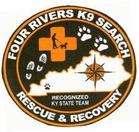 	□ 6:00-7:00 pm						            Stephanie Spalding (270) 978-2808								  				         Certified Dog Trainers4Riversk9team@gmail.com							P.O. Box 163,  Symsonia, KY 42082   www.FourRiversK9Team.org	            		Dog Obedience Class Registration FormName of person handling dog_________________________________________________________Name of other persons attending class _________________________________________________Address__________________________________________________________________________City _________________________________ State___________ Zip code_____________________Phone number_______________________ Email address__________________________________Name of dog taking class ____________________________________________________________Birth date (Approx.) _______________ Gender__________Spayed/Neutered___________________Breed___________________ Mix or Purebred __________Color/Markings_____________________Vet clinic_________________________________ Vet’s phone number________________________We welcome your family to attend class; however, for your dog’s safety and your children’s safety we request that children coming to class be supervised by another adult and remain outside the immediate training area. Trainers should be at least 16 years old and accompanied by an adult if under 18.Is your pet aggressive around other dogs or people?    YES/ NOAt the sole discretion of the instructors, your dog may be excused from the class because ofaggression toward people or dogs. If excused, a prorated refund will be made.All trainers and dogs should be ready to begin training at the start of the class at and bring all proper equipment to each class. Please allow time for your dog to relieve itself before the start of the class.Please contact us by Facebook, email or phone to reserve your spot in the classPlease bring this form, a cash or check donation of $100 and vaccination records to the first night of class.□ You must have a copy of your dog’s current vaccination records and understand that your    dog must be up to date on Rabies and Parvo/Distemper vaccines in order to participate    (Kennel Cough vaccination is highly recommended, but not required for class)□ I am interested in finding out how my dog can become a Search & Rescue dog I am interested in finding out how my dog can become a pet therapy dog so they will be welcome in nursing homes, hospitals and schools and would like information about pet therapy testing.□ I understand that this class is for training purposes and that I will need to work with my dog   outside of class in order to benefit from this class. I will also need to continue working with   my pet after the class is done to keep everything fresh in my pet’s mind. I will not hold 4 Rivers K9,      the instructors, the City of Paris, TN or the park’s department accountable for any injuries or        damages sustained during the course of this class to me, my family or my dog.Signature_______________________________________________ Date____________________